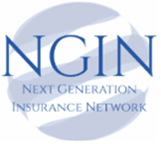 Mentoring action planMeeting notes:Name of mentor:Name of mentee:Contact detailsCompanyEmail addressTelephoneLogisticsWhen?Where?How long?Frequency?Who is responsible for initiating?Goals1.2.3.Goal 1MeasurementStart dateEnd dateNotesActionsa.b.c.Goal 2MeasurementStart dateEnd dateNotesActionsa.b.c.Goal 3MeasurementStart dateEnd dateNotesActionsa.b.c.Follow up itemsNext Step Timeline 